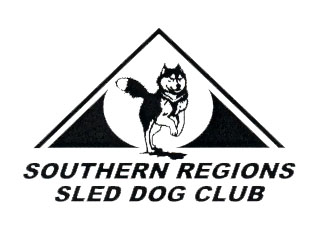 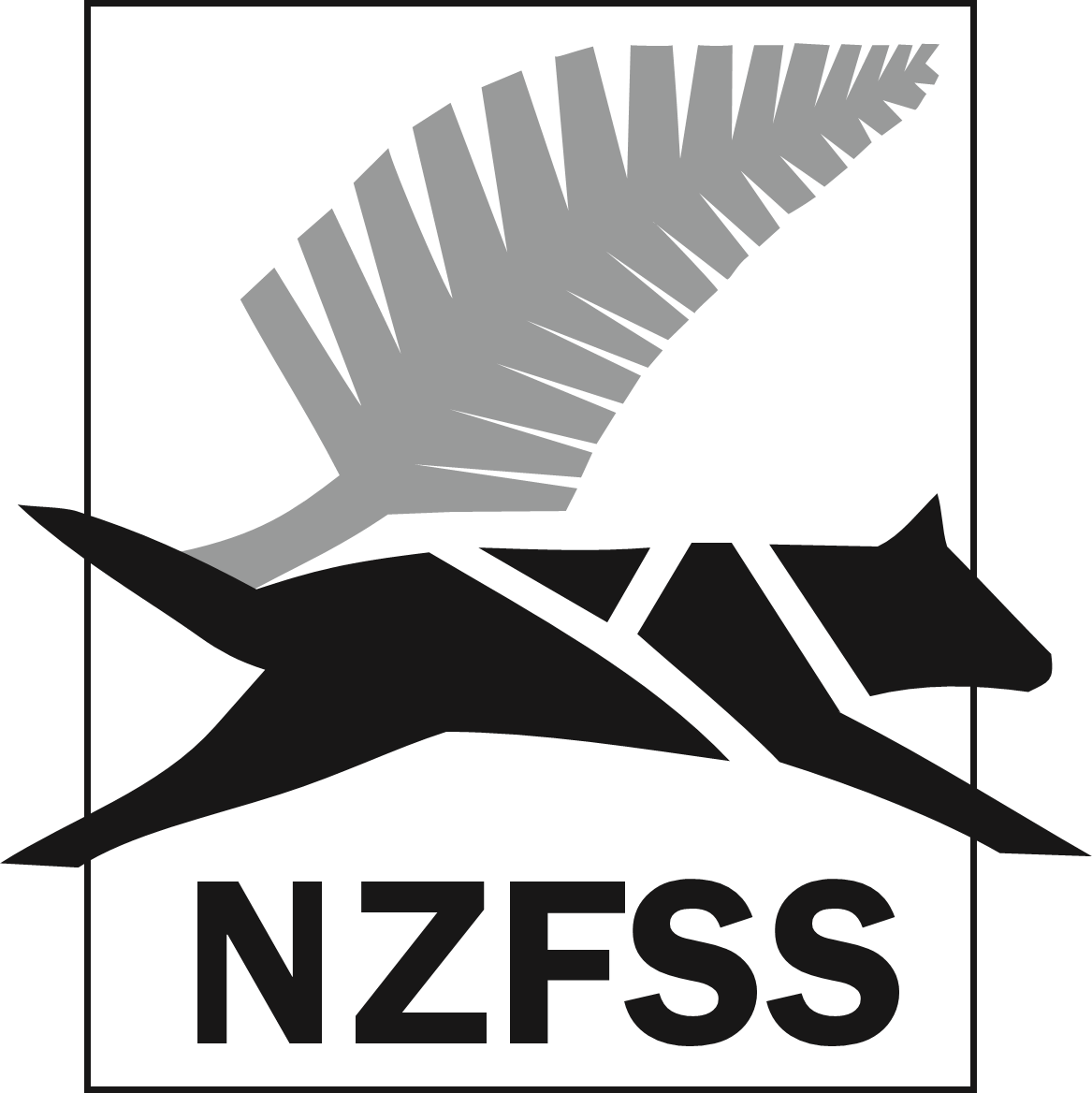 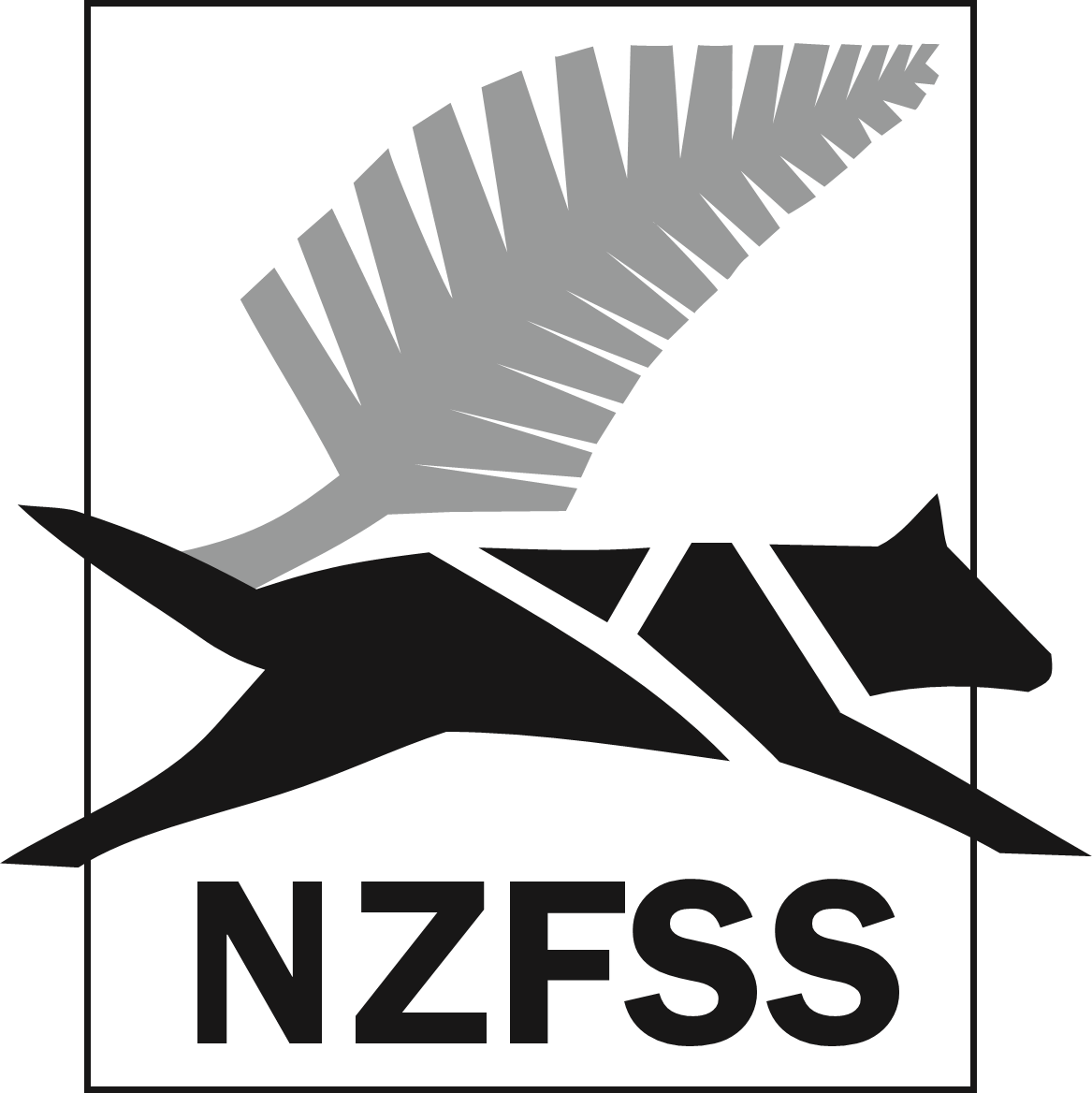 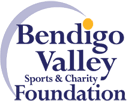 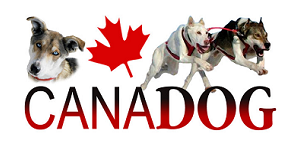 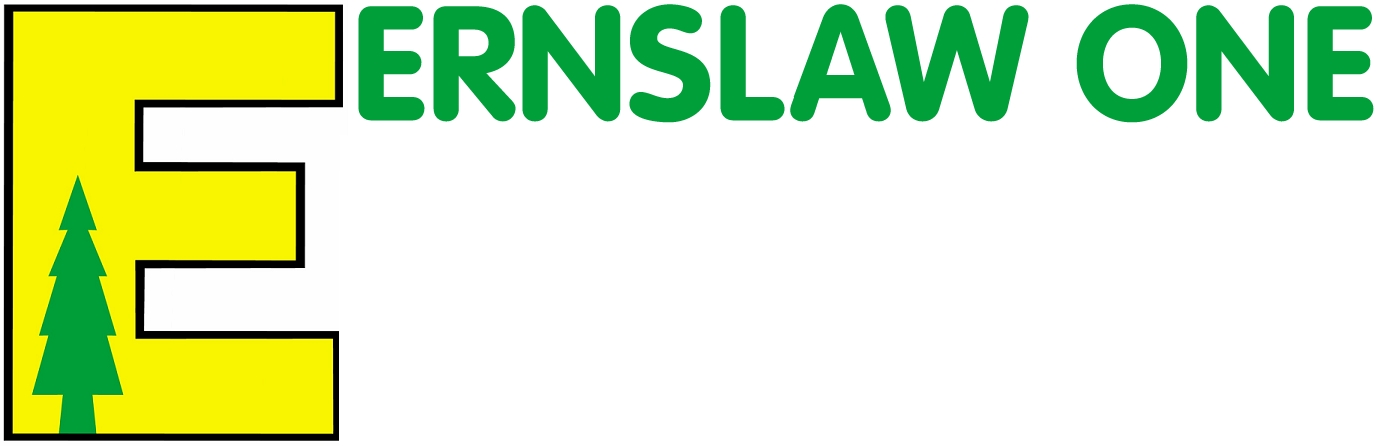 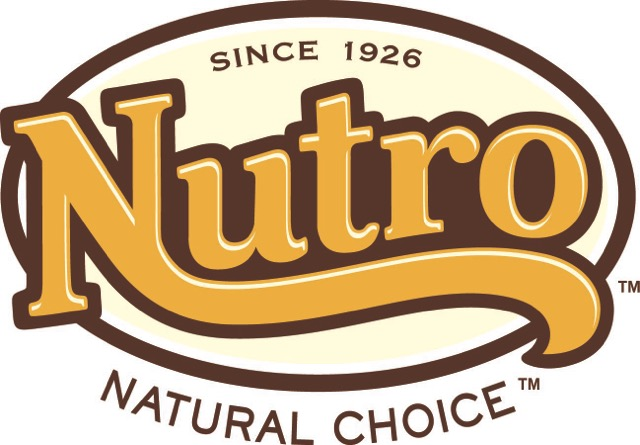 29th August 201530th August 2015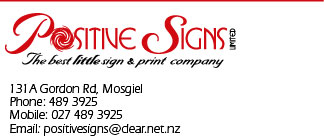 Class:  6 Dog Rig         Distance: 5.9 km      Temperature:Class:  6 Dog Rig         Distance: 5.9 km      Temperature:Class:  6 Dog Rig         Distance: 5.9 km      Temperature:Class:  6 Dog Rig         Distance: 5.9 km      Temperature:Class:  6 Dog Rig         Distance: 5.9 km      Temperature:MusherNZFSS NumberNZFSS Dog NumberTime PlaceDavid Fitchett Focker            Jimmy             WeeMan         Hue              JackDottie                 0:12:521 Jonathan Cook CT/061CT061/Denali CT/061/Willow CT/061/Nikolai FF/033/Ellie NAM/115/Amp0:17:522Class:  4 Dog Rig         Distance: 5.9  km       Temperature:Class:  4 Dog Rig         Distance: 5.9  km       Temperature:Class:  4 Dog Rig         Distance: 5.9  km       Temperature:Class:  4 Dog Rig         Distance: 5.9  km       Temperature:Class:  4 Dog Rig         Distance: 5.9  km       Temperature:MusherNZFSS NumberNZFSS Dog NumberTime PlaceJulian JohnstonCS/020AshaSummerMillyForest0:14:551Stephen Potter CS/014CS/014/Roxy CS/014/Hunter CS/014/Niki CS/014/Dodge  0:15:312Daryn Chalmers Cruz           Rusty            Thor            Kelsa 0:17:583Class:  3 Dog Rig         Distance: 5.9 km   Temperature:Class:  3 Dog Rig         Distance: 5.9 km   Temperature:Class:  3 Dog Rig         Distance: 5.9 km   Temperature:Class:  3 Dog Rig         Distance: 5.9 km   Temperature:Class:  3 Dog Rig         Distance: 5.9 km   Temperature:MusherNZFSS NumberNZFSS Dog NumberTimePlaceAaron Anderson CS/023CS/023/Mac CS/004/Ruby CS/004/Spud 0:14:461Hayden Hearne CS/047CS/047/Nero CS/047/Scout CS/047/Dash  0:16:112Luke Dempsey CS/042Miss T          Bear          Chase  0:17:013Karl Hanger CS/038CS/038/IceCS/038/Eira  CS/038/Ekai0:24:294Class:  2 Dog Rig         Distance: 5.9 km  Temperature:Class:  2 Dog Rig         Distance: 5.9 km  Temperature:Class:  2 Dog Rig         Distance: 5.9 km  Temperature:Class:  2 Dog Rig         Distance: 5.9 km  Temperature:Class:  2 Dog Rig         Distance: 5.9 km  Temperature:MusherNZFSS NumberNZFSS Dog NumberTimePlaceJo Pinney SR/051SR/011/Polar SR/011/Indy 0:18:411Nicky Dennison SR/069SR/069/Bella SR/069/Zeke 0:23:122Tania Spencer Nova           Mosin 0:24:213Don Carrodus CS/063CS/063/Storm CS/063/Nilak  0:25:334Brent Spencer Winter        Dodge 0:34:545Class:  Single Dog         Distance: 4.5 km   Temperature:Class:  Single Dog         Distance: 4.5 km   Temperature:Class:  Single Dog         Distance: 4.5 km   Temperature:Class:  Single Dog         Distance: 4.5 km   Temperature:Class:  Single Dog         Distance: 4.5 km   Temperature:MusherNZFSS NumberNZFSS Dog NumberTimePlaceLuke Dempsey CS/042CS/038/Venus0:11:541Jon PinneySR/051SR/051/Stig0:12:102Alan Aitken SR/062SR/062/Frosty0:12:583Dylan Bolton SS/021/Cruz0:13:274Angela Clark SR/071SR/071/Zephyr0:14:105Wayne Dyche Levi0:14:516David Fitchett Chilli0:15:207Suvi Mattila CS/059CS/059/Genghis0:15:598Cathy Cox Bella0:16:189Kim Wilson CS/016CS/016/Tui  0:16:4110Bob StoreyFF/034FF/033/Scout0:17:2811Jesse Bisset SR/072RR/098/Mya0:19:3212Tania Crates CS/055CS/055/Bandit0:20:34136Class:  2 Dog Scooter         Distance: 4.5 km   Temperature:Class:  2 Dog Scooter         Distance: 4.5 km   Temperature:Class:  2 Dog Scooter         Distance: 4.5 km   Temperature:Class:  2 Dog Scooter         Distance: 4.5 km   Temperature:Class:  2 Dog Scooter         Distance: 4.5 km   Temperature:MusherNZFSS NumberNZFSS Dog NumberTimePlace Michael Herbst SR/074SR/011/KolSR/011/Ashe  0:09:251Julian JohnstonCS/020SamSmudge0:10:202 David Fitchett MouseEm0:10:313 Kim Wilson CS/016CS/016/RicoCS/016/Ella 0:10:484 Suvi Mattila CS/059CS/059/DamageCS/059/Razor 0:10:595 Eric Altermann RR/098RR/098/TiquanaRR/098/Nanuk 0:11:166 Owen Burt SR/068SR/068/MiddiSR/068/Storm  0:11:357 Rachael Nicoll SR/063SR/063/WinstonSR/063/Elmo 0:12:088 Blake Potter CS/031CS/014/NitroCS/014/Simba 0:12:179 Adonia Wilson CS/039CS/038/RavenCS/038/Sheika 0:12:5710 Scott Carmody CS/060MaiaKaia 0:12:5811 Helen Brunner SS/021SS/021/NeoSS/021/Quinn 0:13:4512 Kim Findlay BruseEthan 0:14:3213 Alice Perry SR/064SR/064/DieselSR/064/Kojak 0:14:4714 Harwood Wilson CS/052CS/038/NekoCS/038/Shade0:14:5515Class:  Canicross        Distance: 2.5  km  Temperature:Class:  Canicross        Distance: 2.5  km  Temperature:Class:  Canicross        Distance: 2.5  km  Temperature:Class:  Canicross        Distance: 2.5  km  Temperature:Class:  Canicross        Distance: 2.5  km  Temperature:Class:  Canicross        Distance: 2.5  km  Temperature:MusherNZFSS NumberNZFSS NumberNZFSS Dog NumberTimePlace Luke Dempsey Venus 0:09:181 Sam Hughes  SR/073SR/073SR/073/Maddi0:09:402 Suvi Mattila Kaia 0:11:123 Alice Perry  SR/064SR/064SR/064/Diesel0:11:184Class:  Bikejor         Distance: 3.9  km  Temperature:Class:  Bikejor         Distance: 3.9  km  Temperature:Class:  Bikejor         Distance: 3.9  km  Temperature:Class:  Bikejor         Distance: 3.9  km  Temperature:Class:  Bikejor         Distance: 3.9  km  Temperature:Class:  Bikejor         Distance: 3.9  km  Temperature:Class:  Bikejor         Distance: 3.9  km  Temperature:MusherNZFSS NumberNZFSS NumberNZFSS Dog NumberTimePlacePlace Malcolm Scott Ruby 0:09:1411 David Fitchett Baxter 0:09:5022 Robbie Mears Bonnie 0:10:1233 Luke Dempsey CS/042CS/042CS/038/Ekai0:10:4844 Nikita Potter CS/030CS/030CS/014/Roxie0:11:1655 Stephen Potter CS/014CS/014CS/014/Hunter0:11:4466 Adrian Tetlow Emmy  0:13:2877 Shirley Burt SR/068/Thunder0:19:3188 Bella Burt Shadow0:20:5899Class:  Veteran Single Dog         Distance: 1.4  km   Temperature:Class:  Veteran Single Dog         Distance: 1.4  km   Temperature:Class:  Veteran Single Dog         Distance: 1.4  km   Temperature:Class:  Veteran Single Dog         Distance: 1.4  km   Temperature:Class:  Veteran Single Dog         Distance: 1.4  km   Temperature:Class:  Veteran Single Dog         Distance: 1.4  km   Temperature:Class:  Veteran Single Dog         Distance: 1.4  km   Temperature:MusherNZFSS NumberNZFSS NumberNZFSS Dog NumberTimePlacePlaceAdonia Wilson   CS/039 CS/039CS/039/Echo  0:06:2111Danelle SmithSR/021/Yogi0:07:5822Gaby Alterman RR/099 RR/099RR/098/KayaDQDQClass:  Junior Beginner        Distance: 0.6 km     Temperature:Class:  Junior Beginner        Distance: 0.6 km     Temperature:Class:  Junior Beginner        Distance: 0.6 km     Temperature:Class:  Junior Beginner        Distance: 0.6 km     Temperature:Class:  Junior Beginner        Distance: 0.6 km     Temperature:Class:  Junior Beginner        Distance: 0.6 km     Temperature:MusherNZFSS NumberNZFSS Dog NumberNZFSS Dog NumberTimePlaceJames Dyche Levi Levi 0:01:421Tristan Dyche Maggi Maggi 0:01:462Blair HearneCS/047/ScoutCS/047/Scout0:01:462Class:  Junior Advanced        Distance: 1.4  km  Temperature:Class:  Junior Advanced        Distance: 1.4  km  Temperature:Class:  Junior Advanced        Distance: 1.4  km  Temperature:Class:  Junior Advanced        Distance: 1.4  km  Temperature:Class:  Junior Advanced        Distance: 1.4  km  Temperature:Class:  Junior Advanced        Distance: 1.4  km  Temperature:MusherNZFSS NumberNZFSS Dog NumberNZFSS Dog NumberTimePlaceCaimyn Hearne CS/047/Nero  CS/047/Nero  0:05:061Sam HughesSR/073SR/073/MaddiSR/073/Maddi0:05:482Miley Hearne CS/047/Dash  CS/047/Dash  0:07:503Class:  6 Dog Rig         Distance: 5.9 km      Temperature: 4.4OCClass:  6 Dog Rig         Distance: 5.9 km      Temperature: 4.4OCClass:  6 Dog Rig         Distance: 5.9 km      Temperature: 4.4OCClass:  6 Dog Rig         Distance: 5.9 km      Temperature: 4.4OCClass:  6 Dog Rig         Distance: 5.9 km      Temperature: 4.4OCClass:  6 Dog Rig         Distance: 5.9 km      Temperature: 4.4OCMusherNZFSS NumberNZFSS Dog NumberTimePlacePlaceDavid Fitchett FockerJimmyWeemanHueDottiJack0:12:3411 Jonathan Cook CT/061CT061/Denali CT/061/Willow CT/061/Nikolai FF/033/Ellie NAM/115/Amp  0:20:5722Class:  4 Dog Rig         Distance: 5.9 km       Temperature:  4.4OCClass:  4 Dog Rig         Distance: 5.9 km       Temperature:  4.4OCClass:  4 Dog Rig         Distance: 5.9 km       Temperature:  4.4OCClass:  4 Dog Rig         Distance: 5.9 km       Temperature:  4.4OCClass:  4 Dog Rig         Distance: 5.9 km       Temperature:  4.4OCClass:  4 Dog Rig         Distance: 5.9 km       Temperature:  4.4OCClass:  4 Dog Rig         Distance: 5.9 km       Temperature:  4.4OCMusherNZFSS NumberNZFSS Dog NumberTimeTimePlacePlaceJulian JohnstonCS/020AshaSummerMillyForest0:14:350:14:3511Nikita Potter CS/030CS/014/Roxy CS/014/Hunter CS/014/Niki CS/014/Dodge  0:15:340:15:3422Daryn Chalmers Cruz           Rusty            Thor            Kelsa 0:18:470:18:4733Class:  3 Dog Rig         Distance: 5.9  km   Temperature:  4.4OCClass:  3 Dog Rig         Distance: 5.9  km   Temperature:  4.4OCClass:  3 Dog Rig         Distance: 5.9  km   Temperature:  4.4OCClass:  3 Dog Rig         Distance: 5.9  km   Temperature:  4.4OCClass:  3 Dog Rig         Distance: 5.9  km   Temperature:  4.4OCClass:  3 Dog Rig         Distance: 5.9  km   Temperature:  4.4OCClass:  3 Dog Rig         Distance: 5.9  km   Temperature:  4.4OCMusherNZFSS NumberNZFSS Dog NumberTimeTimePlacePlaceAaron Anderson CS/023CS/023/Mac CS/004/Ruby CS/004/Spud0:15:560:15:5611Hayden Hearne CS/047CS/047/Nero CS/047/Scout CS/047/Dash  0:16:030:16:0322Luke Dempsey CS/042Miss T          Bear          Chase  0:16:210:16:2133Karl Hanger CS/038CS/038/Ice CS/038/Eira CS/038/Ekai0:22:090:22:0944Class:  2 Dog Rig         Distance: 5.9 km      Temperature:  4.4OCClass:  2 Dog Rig         Distance: 5.9 km      Temperature:  4.4OCClass:  2 Dog Rig         Distance: 5.9 km      Temperature:  4.4OCClass:  2 Dog Rig         Distance: 5.9 km      Temperature:  4.4OCClass:  2 Dog Rig         Distance: 5.9 km      Temperature:  4.4OCClass:  2 Dog Rig         Distance: 5.9 km      Temperature:  4.4OCClass:  2 Dog Rig         Distance: 5.9 km      Temperature:  4.4OCMusherNZFSS NumberNZFSS Dog NumberTimeTimePlacePlaceJon Pinney SR/051SR/011/Polar SR/011/Indy 0:20:440:20:4411Don Carrodus CS/063CS/038/ShadeCS/063/Nilak  0:22:510:22:5122Tania Spencer Nova           Mosin 0:23:160:23:1633Nicky Dennison SR/069SR/069/Bella SR/069/Zeke 0:24:350:24:3544Class:  Single Dog         Distance: 4.5 km     Temperature: 4.4OCClass:  Single Dog         Distance: 4.5 km     Temperature: 4.4OCClass:  Single Dog         Distance: 4.5 km     Temperature: 4.4OCClass:  Single Dog         Distance: 4.5 km     Temperature: 4.4OCClass:  Single Dog         Distance: 4.5 km     Temperature: 4.4OCMusherNZFSS NumberNZFSS Dog NumberTimePlaceLuke Dempsey CS/042CS/038/Venus0:11:401Blake Potter CS/031Baxter0:11:442Jon PinneySR/051SR/011/Stig0:12:133Dylan Bolton SS/021/Cruz0:13:014Alan Aitken SR/062SR/062/Frosty0:13:045Owen BurtSR/068SR/068/Middi0:13:556Angela Clark SR/071SR/071/Zephyr0:14:317Wayne Dyche Levi0:14:518Suvi Mattila CS/059CS/059/Genghis0:16:549Bob StoreyFF/034FF/033/Scout0:17:3210Tania Crates CS/055CS/055/Bandit0:17:5211Cathy Cox Bella0:18:1212Kim Wilson CS/016CS/016/Tui  0:20:4713Jesse Bisset SR/071RR/098/Mya0:23:1114Class:  2 Dog Scooter         Distance: 4.5 km    Temperature: 4.4OCClass:  2 Dog Scooter         Distance: 4.5 km    Temperature: 4.4OCClass:  2 Dog Scooter         Distance: 4.5 km    Temperature: 4.4OCClass:  2 Dog Scooter         Distance: 4.5 km    Temperature: 4.4OCClass:  2 Dog Scooter         Distance: 4.5 km    Temperature: 4.4OCMusherNZFSS NumberNZFSS Dog NumberTimePlaceMichael Herbst SR/074SR/011/KolSR/011/Ashe  0:9:271Kim Wilson CS/016CS/016/RicoCS/016/Ella 0:10:282Nikita Potter CS/030MouseEm0:10:373Julian JohnstonCS/020SamSmudge0:10:384Suvi Mattila CS/059CS/059/DamageCS/059/Razor 0:11:055Scott Carmody CS/060MaiaKaia 0:11:526Blake Potter CS/031CS/014/NitroCS/014/Simba 0:12:067Rachael Nicoll SR/063SR/063/WinstonSR/063/Elmo 0:12:078Nicky RutherfordEnvyEasy0:12:129Eric Altermann RR/098RR/098/TiquanaRR/098/Nanuk 0:12:3610Adonia Wilson CS/039CS/038/RavenCS/038/Sheika 0:12:5511Kim Findlay BruseEthan 0:13:5012Alice Perry SR/064SR/064/DieselSR/064/Kojak 0:14:4413Harwood Wilson CS/052CS/038/NekoCS/039/Echo0:15:0114Owen Burt SR/068SR/068/ThunderSR/068/Storm  0:15:2115Helen Brunner SS/021SS/021/NeoSS/021/Quinn 0:15:4916Class:  Junior Beginner        Distance: 0.6 km  Temperature: 7.7OCClass:  Junior Beginner        Distance: 0.6 km  Temperature: 7.7OCClass:  Junior Beginner        Distance: 0.6 km  Temperature: 7.7OCClass:  Junior Beginner        Distance: 0.6 km  Temperature: 7.7OCClass:  Junior Beginner        Distance: 0.6 km  Temperature: 7.7OCMusherNZFSS NumberNZFSS Dog NumberTimePlace Tristan Dyche Maggi 0:01:421 James Dyche Levi 0:01:492 Blair HearneCS/047/Scout0:01:543Class:  Junior Advanced        Distance: 1.4 km  Temperature: 7.7OCClass:  Junior Advanced        Distance: 1.4 km  Temperature: 7.7OCClass:  Junior Advanced        Distance: 1.4 km  Temperature: 7.7OCClass:  Junior Advanced        Distance: 1.4 km  Temperature: 7.7OCClass:  Junior Advanced        Distance: 1.4 km  Temperature: 7.7OCMusherNZFSS NumberNZFSS Dog NumberTimePlaceCaimyn Hearne CS/047/Nero  0:05:201Sam HughesSR/073SR/073/Maddi0:06:022 Miley HearneCS/047/Dash  0:06:293